InleidingDit codeboek beschrijft de dataset HBSC2013_totaal.sav, waarin de Nederlandse data van het onderzoek Health Behaviour in School-aged Children uit het jaar 2013 staan weergegeven. In dit codeboek vindt u informatie over het opschonen van de dataset en over de variabelen die in de dataset zijn opgenomen. Dit zijn twee soorten variabelen: de originele variabelen gebaseerd op de vragenlijst van HBSC, en samengestelde of aangepaste variabelen (zoals schalen en prevalentievariabelen). Voor de originele variabelen wordt beschreven wat de vraag of het onderwerp is en wat de antwoordcategorieën inhouden. Antwoordcategorieën zijn doorgaans gecodeerd van 1 t/m x. In een aantal gevallen begint de codering bij 0 omdat de codering dan staat voor het reële aantal. Ook zijn soms niet-opeenvolgende cijfers gebruikt, bijvoorbeeld als code voor missing data.Van de samengestelde variabelen wordt beschreven hoe ze tot stand zijn gekomen op basis van de originele variabelen. Daarnaast wordt beschreven wat de antwoordcategorieën of uitkomstwaarden inhouden. Voor bronnen en achtergrondinformatie over de internationale vragen (de vragen met een MQ-nummer) kunt u het External Protocol HBSC 2013 raadplegen (www.hbsc.org/methods). Bronnen en achtergrondinformatie betreffende vragen die alleen in Nederland worden gebruikt, zijn (indien relevant) per thema weergegeven. Opschonen van de dataset Er zijn twee ruwe datasets binnengekomen. 1. 	Basisonderwijs: ruwe data 1601 cases. 4 cases verwijderd vanwege te veel missings. Totaal 1597 cases. 2. 	Voortgezet onderwijs: ruwe data 5718 cases, waarvan 26 cases verwijderd vanwege te veel missings en 11 cases verwijderd vanwege extreme waarden en/of onbetrouwbare indruk van het geheel. Totaal 5682 cases.Alle gegevens staan in één bestand (HBSC2013_totaal.sav), dat dus 7279 cases bevat. Voor de nummering van de variabele-namen is uitgegaan van de vragenlijst voor het voortgezet onderwijs.Bij het opschonen van de variabelen over middelengebruik, de SDQ, en sociaal-economische status (SES) zijn de volgende procedures gebruikt.MiddelengebruikDe vragen 31, 38 en 44 zijn consistent aan elkaar gemaakt met behulp van de variabelen lpalc, mpalc, lpdronk, mpdronk, mpbinge, qfwkend, glazenwkend, alcfreq, lptab, dptab, lpcan, jpcan, en mpcan. De originele variabelen zijn niet veranderd. Dit is in navolging van het Peilstations onderzoek 2003-2011 en HBSC 2005/2009. Waar mogelijk zijn de missings beredeneerd weggewerkt. Vervolgens zijn de variabelen met elkaar in logische overeenstemming gebracht door middel van de prevalentievariabelen. Bij het creëren en consistent maken van deze variabelen zijn de volgende richtlijnen gebruikt: Als een jongere inconsistent antwoordt, wordt uitgegaan van het meest recente gebruik (als een jongere de afgelopen maand cannabis heeft gebruikt, heeft ze dat dus ook in het afgelopen jaar en haar hele leven gedaan). Als jongeren aangegeven hebben dat ze voor het eerst iets gedronken / gebruikt hebben op een leeftijd die hoger is dan hun huidige leeftijd, dan is de vraag naar de leeftijd waarop ze voor het eerst iets deden missing gemaakt.Als jongeren aangeven nog nooit alcohol te hebben gedronken in hun leven, maar wel dat ze dronken zijn geweest, dan is lpdronk op missing gezet. Dezelfde procedure is toegepast bij maandprevalentie dronkenschap.Mpbinge is aangemaakt op basis van V42. Mpbinge is nergens consistent mee gemaakt; als je deze variabele gebruikt, doe dat dan na mpalc = 1 te hebben geselecteerd.Quantity frequency (qfwkend): op basis van V39 en V40a. Als je deze variabele gebruikt, doe dat dan na mpalc = 1 te hebben geselecteerd.De vraag over eerste gebruik (V45) is opgeschoond aan de hand van leeftijd en lifetime-prevalentie. Dit is niet gebeurd bij tabaksgebruik omdat de definitie van eerste keer gebruik afwijkt van die bij lifetime-prevalentie (‘meer dan een trekje’ en ‘een sigaret’).Vragen over middelengebruik kunnen het beste beantwoord worden voor de groep met lpalc=1 of mpalc=1 etc.De syntax voor het consistent maken van deze variabelen is beschikbaar bij het Trimbos. SDQVan de SDQ zijn vier subschalen afgenomen: emotionele problemen, gedragsproblemen, hyperactiviteit en peerproblemen (sdqem, sdqcon, sdqhyp en sdqpeer). Daarnaast is er een totaalscore beschikbaar (sdqtot).Meer informatie is te vinden in Technisch Rapport SDQ.doc, beschikbaar bij het Trimbos.SESEr zijn twee schaalvariabelen beschikbaar die familiewelvaart meten.  Van de items V76 t/m V82 is een schaal gemaakt door alle items om te scoren van 0-100 (Fasscale). Van V76 t/m V81 is een driedeling gemaakt volgens de indeling van het internationale HBSC-rapport (Fas). Bij beide schalen is gebruik gemaakt van ICE-imputatie in Stata; de schalen bevatten geen missings. Variabele Ind_fasscale geeft aan of er is geimputeerd.Bij het coderen van beroepen naar aanleiding van V83 (occpa en occma) is gecodeerd volgens de internationale richtlijnen van HBSC. Er is gecodeerd in 8 categorieën inclusief ‘economisch actief zonder specificatie’ (6), ‘economisch inactief’ (7) en ‘niet classificeerbaar’ (8). Bij code 6 was het duidelijk dat de ouder werkte maar was het beroep niet in te delen wegens gebrek aan informatie (er stond bijv. alleen ‘op kantoor’). Bij code 8 was er niets ingevuld bij beroep, maar was er wel aangegeven dat de ouder werkt bij V83_1. Door de codes 6 t/m 9 missing te maken kan er gerekend worden met beroepsniveau. Bij het aanmaken van Famses en Famwerk geldt: Als een kind slechts info gaf over één van de ouders is die info meegenomen.OverigVoor de overige opgeschoonde variabelen staan eventueel relevante procedures vermeld bij ‘opmerkingen’ of als voetnoot.Gebruik van de tabellenDe onderstaande tabellen beschrijven de variabelen in de dataset. Let op: bewerkte variabelen (deze zijn opgeschoond en eventueel gecodeerd en/of gedichotomiseerd) zijn dikgedrukt in de eerste kolom. Variabelen die niet dikgedrukt zijn, zijn dus ook niet opgeschoond of bewerkt.Variabelen zijn weergegeven per thema. Bij elk thema staat eerst een tabel met de originele variabelen, d.w.z. de variabelen uit de vragenlijst. In de kolom ‘MQ’ staat aangegeven of vragen afkomstig zijn uit de internationaal verplichte vragenlijst van HBSC, en zo ja, welke vraag het betreft. Overige variabelen zijn alleen in Nederland of in slechts enkele van de HBSC-landen gesteld. De tweede tabel bestaat uit nieuw aangemaakte variabelen. Hierbij is ook aangegeven op basis van welke variabelen deze tot stand zijn gekomen.Langere opmerkingen, relevante bronvermeldingen etc. zijn aan het eind van elk thema verzameld.Algemene variabelenOriginele variabelenNieuwe variabelenDemografieOriginele variabelenNieuwe variabelenGezinOriginele variabelenNieuwe variabelenSociaal-Economische Status (SES)Originele variabelenNieuwe variabelenEetgewoontes en voedingOriginele variabelenFysieke inspanning en sportOriginele variabelenVrijetijdsbestedingOriginele variabelenMiddelengebruikOriginele variabelenNieuwe variabelenRelatie met ouders en vriendenOriginele variabelenNieuwe variabelenReferentiesVraag 48A-DHarakeh, Z., Scholte, R. H. J., Vermulst, A. A., De Vries, H., & Engels, R. C. M. E. (2010). The relations between parents’ smoking, general parenting, parental smoking communication, and adolescents’ smoking. Journal of Research on Adolescence, 20, 140-165.Vraag 48E-HVan den Eijnden, R., Van De Mheen, D., Vet, R., & Vermulst, A. (2011). Alcohol-specific parenting and adolescents’ alcohol-related problems: The interacting role of alcohol availability at home and parental rules. Journal of Studies on Alcohol and Drugs, 72, 408-417. Van der Vorst, H., Engels, R. C. M. E., Meeus, W., Dekovic, M., & Van Leeuwe J. (2005). The role of alcohol-specific socialization in adolescents’ drinking behaviour. Addiction, 100, 1465-1476.Gezondheid en welzijnOriginele variabelenNieuwe variabelenReferentiesVraag 58Goedhart, A., Treffers, F., & Van Widenfelt, B. (2003). Vragen naar psychische problemen, bij kinderen en adolescenten. Maandblad Geestelijke Volksgezondheid, 58, 1018-1035.Goodman, R., Meltzer, H., & Bailey, V. (1998). The Strengths and Difficulties Questionnaire: A pilot study on the validity of the self-report version. European Child and Adolescent Psychiatry, 7, 125-130.Muris, P., Meesters, C., & Van Den Berg, F. (2003). The Strengths and Difficulties Questionnaire. Further evidence for its reliability and validity in a community sample of Dutch children and adolescents. European Child and Adolescent Psychiatry, 12, 1-8.SeksualiteitOriginele variabelenReferenties Vraag 90Eisinga, R. N., Coenders, M. T. A., Felling, A. J. A., te Grotenhuis, M., Oomens, S., & Scheepers, P. L. H. (2000). Religion in Dutch Society 2000. Documentation of a national survey on religious and secular attitudes in 2000. NIWI/Steinmetz Archive Codebook, p. 1556. Amsterdam: NIWI/Steinmetz Archive.Nieuwe variabelenMaatschappij en overigOriginele variabelenSchaalSchaalvariabele SPSSItems V58Emotionele problemenSdqem2, 6, 10, 13, 19GedragsproblemenSdqcon3, 5, 9, 14, 17HyperactiviteitSdqhyp1, 7, 12, 16, 20PeerproblemenSdqpeer4, 8, 11, 15, 18VariabeleMQLabel/omschrijvingValue labels/opmerkingenleerlingnr -uniek nummer bedoeld voor koppelingSamengesteld uit soort en volgnrVOLGNR -elektronisch toegekend nummer Uniek binnen BO en VO; VO en BO leerling kunnen zelfde volgnr hebben.IDNR -ID nummerAlleen voor VO i.v.m. oudermodulesoortschoolsoort1=BO, 2=VOschoolnr -uniek nummer per schoolklasid -uniek nummer per klasdafname -datum afnamejaar -jaar afnameVariabeleGebaseerd opLabel/omschrijvingValue labels/opmerkingenweegVO-weegfactor VO op stedelijkheid, geslacht, leerjaar, schooltypeweegBO-weegfactor BO op stedelijkheid, geslachtweegtot-weegfactor hele bestandVO-0/1 variabele voor filtering in spss0=BO, 1=VOVariabeleMQLabel/omschrijvingValue labels/overige opmerkingenleerjaarMQ2schnivoschtypeschoolniveau gebundeld tot vier categorieën1=VMBO-b/t, 2=VMBO-t/HAVO, 3=HAVO/VWO, 4=VWOAlleen van toepassing op VO.gebjrMQ4geboortejaar gebdat-geboortedatumV1_MMQ3geboortemaand 1=januari, 2=februari etc. V2MQ1sekse1=jongen, 2=meisjeV3-postcode van de leerlingbij missing of grote afwijking is de modus van de klas genomenV4MQ71geboorteland kind1=Nederlands, 2=Surinaams, 3=Antilliaans, 4=Marokkaans, 5=Turks, 6=overig niet-westers, 7=overig westers, 8=westers rijk, 9=onbekend/onduidelijk, 10=onzin.V4_andMQ71geboorteland: anders, nlV5VAMQ72geboorteland vaderidemV5VA_ANDMQ72geboorteland vader: anders, nlV5MAMQ73geboorteland moederidemV5MA_ANDMQ73geboorteland moeder: anders, nlVariabeleGebaseerd opLabel/omschrijvingValue labels/opmerkingenagedafname en gebdatexacte leeftijd lftdafname en gebdatafgeronde leeftijd (jaren)etngroepV4, V5VA, V5MAetnische groep1=Nederlands, 2=Surinaams, 3=Antilliaans, 4=Marokkaans, 5=Turks, 6=overig niet-westers, 7=overig westers, 8=westers rijk, 9=niet ingevuld/onbekend, 10=anders.Aangemaakt op grond van geboorteland kind en ouders. Codering volgens richtlijnen CBS.modpostc-meest voorkomende postcode van de klasmodgemc-meest voorkomende gemeentecode van de klaszie SPSS voor coderingmodstedg-meest voorkomende stedelijk-gebiedscode van de klas1=zeer grote stad, 2=grote stad, 3=kleine stad, 4=dorp, 5=klein dorpgemc13V3 gemeentecodegemeentecode van woonplaats leerling, zie SPSS voor coderingstedg13V3 code stedelijk gebied1=grote stad, 2=middelgrote stad, 3=kleine stad, 4=dorp, 5=klein dorpschtypeschoolniveau op voorkant vragenlijst (alleen VO)schoolniveau in 8 combinaties1=VMBO-b, 2= VMBO-b/t, 3=VMBO-t, 4=VMBO-t/HAVO, 5=HAVO, 6=HAVO/VWO, 7=VWO, 8=VMBO-t/HAVO/VWO Alleen van toepassing op VO.VariabeleMQLabel/omschrijvingValue labels/overige opmerkingenV6 -wel/niet woonachtig bij beide ouders1=ja, 2=nee, gescheiden, 3=nee, vader overleden, 4=nee, moeder overledenV6B -leeftijd kind bij scheiding oudersV6C -leeftijd kind bij overlijden vaderV6D -leeftijd kind bij overlijden moederV7_1MQ43moeder in eerste huis0=niet aangekruist, 1=aangekruistV7_2MQ43vader in eerste huisidemV7_3MQ43stiefmoeder in eerste huisidemV7_4MQ43stiefvader in eerste huisidemV7_5MQ43broers in eerste huis idemV7_5AMQ43aantal broersV7_6MQ43zussen in eerste huis idemV7_6AMQ43aantal zussen V7_7MQ43oma in eerste huis idemV7_8MQ43opa in eerste huis idemV7_9MQ43weeshuis/kindertehuis idemV7_10MQ43iemand anders of een ander soort huisidemV7_10aMQ43anders, namelijk:V8-tweede huis of gezin1=nee, 2=jaV8A-frequentie verblijf in tweede huis of gezin1=de helft van mijn tijd, 2=vaak, maar minder dan de helft van de tijd, 3=in het weekend, 4=soms, 5=bijna nooitV9_1-moeder in tweede huis0=niet aangekruist, 1=aangekruistV9_2-vader in tweede huisidemV9_3-stiefmoeder in tweede huisidemV9_4-stiefvader in tweede huisidemV9_5-broers en/of zussen (halfbroers/zussen, stiefbroers/zussen)idemV9_6-andersidemV9_6A-anders, namelijkV10_1-Langdurig ziek: ikzelf0=niet aangekruist, 1=aangekruistV10_2-Langdurig ziek: vader/moederidemV10_3-Langdurig ziek: broer/zusidemV10_4-Langdurig ziek: iemand andersidemV10_5-Langdurig ziek: niemandidemV11A-opgevoed met geloof1=Rooms Katholiek, christelijk, protestant, hervormd of gereformeerd, 2=Islamitisch, 3=Joods, 4=Boeddhistisch, 5=Hindoestaans, 6=Jehova getuige, 7=Overige geloven, 8=weet ik niet, 9=niet gelovig, 10=niet ingevuld, 11=onduidelijk welk geloof V11a_and-ja, anders, namelijk: V11B-hoe belangrijk is het geloof voor je?1=ik word niet gelovig opgevoed, 2=heel belangrijk, 3=een beetje belangrijk, 4=niet zo belangrijk, 5=helemaal niet belangrijkVariabeleGebaseerd opLabel/omschrijvingValue labels/opmerkingengezinAV7 gezinssamenstelling eerste huis1=volledig gezin, 2=alleenstaande moeder, 3=alleenstaande vader, 4=moeder en stiefouder 5= vader en stiefouder, 6=andersgezinBV9 gezinssamenstelling tweede huisidemvollgezingezinA wonen bij beide ouders0=leerling woont niet bij beide ouders, 1=leerling woont bij beide oudersVariabeleMQLabel/omschrijvingValue labels/overige opmerkingenv10_BO-Betaald werk ouders1=ja, mijn vader en mijn moeder hebben werk, 2=ja, alleen mijn vader, 3=ja, alleen mijn moeder, 4=nee, mijn vader en moeder hebben geen betaald werk.alleen aan BO-leerlingen gesteld.V76MQ64gezin heeft auto1=nee, 2=ja, één, 3=ja, 2 of meerV77MQ65eigen slaapkamer1=nee, 2=jaV78MQ66aantal computers1=geen één, 2=één,3=twee,4=meer dan tweeV79MQ67aantal badkamers1=geen, 2=één, 3=twee, 4=meer dan tweeV80MQ68vaatwasser1=nee, 2=jaV81MQ69frequentie vakanties laatste jaar1=helemaal niet, 2=één keer, 3=twee keer, 4=meer dan twee keer V82MQ70hoe rijk is het gezin1=heel rijk, 2=best rijk, 3=gemiddeld, 4=niet zo rijk, 5=helemaal niet rijkV83_V1MQ63baan vader ja/nee1=ja, 2=nee, 3=weet ik niet, 4=ik heb geen vader/ik heb geen contact met hemV83_M1MQ63baan moeder ja/nee1=ja, 2=nee, 3=weet ik niet, 4=ik heb geen moeder/ik heb geen contact met haarV83_V2MQ63waar werkt vaderV83_M2MQ63waar werkt moederV83_V3MQ63beroep vaderV83_M3MQ63beroep moederV83_V4MQ63waarom geen baan1=hij is ziek, met pensioen of de VUT, of hij studeert nog, 2=hij zoekt een baan, 3=hij zorgt voor iemand anders of voor het huishouden, 4=ik weet het nietV83_M4MQ63waarom geen baan1=zij is ziek, met pensioen of de VUT, of zij studeert nog, 2=zij zoekt een baan, 3=zij zorgt voor iemand anders of voor het huishouden, 4=ik weet het nietVariabeleGebaseerd opLabel/omschrijvingValue labels/opmerkingenocc_paV83beroep vader origineel, gecodeerd1=universitair, 2=HBO, 3=MBO, 4=LBO, 5=(bijna) geen opleiding, 6=economisch actief, maar niet duidelijk welk beroep, 7=werkt niet (niet duidelijk waarom), 8=onbekend of ouder werkt, niet classificeerbaar, 9=niet ingevuld, 11=ziek, arbeidsongeschikt, met pensioen of VUT, studeert, 12= zoekt een baan, (langdurig) werkloos, 13=zorgt voor iemand anders of het huishoudenocc_maV83beroep moeder origineel, gecodeerdidemoccpaV83beroepsklasse vader1=universitair, 2=HBO, 3=MBO, 4=LBO, 5=(bijna) geen opleiding, 6=economisch actief, niet classificeerbaar, 7=inactief, 8=niet classificeerbaar, 9=missingoccmaV83beroepsklasse moederidemFamsesoccpa +occmagezins-SES: hoogste werkniveau van gezin1=universitair, 2=HBO, 3=MBO, 4=LBO, 5=(bijna) geen opleiding, 6=economisch actief, niet classificeerbaar, 7=inactieffamwerkoccpa, occma, V83_V1, V83_M1heeft pa/ma werk1=1 of beide ouders werkt, 2=geen van beide ouders werkenfasV76, V77, V78, V79, V80, V81Family Affluence Scale (geïmputeerd), categorisch1=laag, 2=midden, 3=hoogfasscaleV76, V77, V78, V79, V80, V81, V82Family Affluence Scale met V82 (geïmputeerd)range: 0-100; hogere score = meer rijkdomimpindicatordummy imputatie fasscale/fas0=niet geïmputeerd, 1=wel geïmputeerdVariabeleMQLabel/omschrijvingValue labels/overige opmerkingenV15AMQ5aantal keer ontbijten door de week1=ik ontbijt nooit door de week, 2=één dag, 3=twee dagen, 4=drie dagen, 5=vier dagen, 6=vijf dagenV15BMQ5aantal keer ontbijten in het weekend1=ik ontbijt nooit in het weekend, 2=ik ontbijt meestal op één van de dagen van het weekend (zaterdag OF zondag), 3=ik ontbijt meestal op allebei de dagen van het weekend (zaterdag EN zondag)V16AMQ7aantal keer ontbijten met vader/moeder1=nooit, 2=minder dan 1 keer per week, 3=1 of 2 dagen per week, 4=3 of 4 dagen per week, 5=5 of 6 dagen per week, 6=iedere dagV16BMQ7aantal keer avondeten met vader/moeder1=nooit, 2=minder dan 1 keer per week, 3=1 of 2 dagen per week, 4=3 of 4 dagen per week, 5=5 of 6 dagen per week, 6=iedere dagV17AMQ6aantal keer per week fruit1=nooit, 2=minder dan 1 keer per week, 3= 1 keer per week, 4=2 tot 4 dagen per week, 5=5 tot 6 dagen per week, 6=iedere dag, 1 keer per dag, 7=iedere dag, meer dan 1 keerV17BMQ6aantal keer per week groenteidemV17CMQ6aantal keer per week snoep/chocolaidemV17DMQ6aantal keer per week frisdrank met suikeridemV18-energiedrank afgelopen week1=geen, 2=minder dan 1 blikje per week, 3=1 of 2 blikjes per week, 4=3 tot 6 blikjes per week, 5=1 of 2 blikjes per dag, 6=3 of 4 blikjes per dag, 7=5 tot 10 blikjes per dag, 8=meer dan 10 blikjes per dagV19MQ8wel/niet volgen van dieet / iets anders om af te vallen1=nee, mijn gewicht is goed, 2=nee, maar ik zou wat af moeten vallen, 3=nee, want ik weeg juist te weinig, 4=ja V20MQ12frequentie tanden poetsen 1=meer dan één keer per dag, 2=één keer per dag, 3=ten minste één keer per week, maar niet elke dag, 4=minder dan één keer per week, 5=nooitVariabeleMQLabel/omschrijvingValue labels/overige opmerkingenV21MQ13matige tot hoge inspanning: aantal dagen minstens 60 min. lichaamsbeweging in afgelopen week0=0 dagen, 1=1 dag, 2=2 dagen, 3=3 dagen, 4=4 dagen, 5=5 dagen, 6=6 dagen, 7=7 dagenV25MQ14hoge inspanning/sport: frequentie sporten buiten schooltijd1=iedere dag, 2=4 tot 6 keer per week, 3=2 of 3 keer per week, 4=één keer per week, 5=één keer per maand, 6=minder dan één keer per maand, 7=nooitV26MQ15hoge inspanning/sport: aantal uur sporten buiten schooltijd1=niet, 2=ongeveer een half uur, 3=ongeveer 1 uur, 4=ongeveer 2 tot 3 uur, 5=ongeveer 4 tot 6 uur, 6=7 uur of meerV27-lidmaatschap sportvereniging1=ja, 2=neeV28-afstand naar school1=minder dan 1 kilometer, 2=1-5 kilometer, 3=5-10 kilometer, 4=meer dan 10 kilometerV29A-reismethode zomer1=lopend, 2=op de fiets, 3=op de brommer/scooter, 4=met de tram, metro, bus of trein, 5=met de autoV29B-reismethode winteridemVariabeleMQLabel/omschrijvingValue labels/overige opmerkingenV22AMQ16aantal uur televisie per weekdag1=nooit, 2=half uur, 3=1 uur, 4=2 uur, 5=3 uur, 6=4 uur, 7=5 uur, 8=6 uur, 9=7 uur of meerV22BMQ16aantal uur televisie per weekenddagidemV23AMQ17aantal uur computerspelletjes per weekdagidemV23BMQ17aantal uur computerspelletjes per weekenddagidemV24AMQ18aantal uur computer etc. voor huiswerk/email per weekdagidemV24BMQ18aantal uur computer etc. voor huiswerk/email per weekenddagidemVariabeleMQLabel/omschrijvingValue labels/overige opmerkingenV30-tabak: ooit gerookt1=ja, 2=neeV31AMQ19tabak: frequentie hele leven1=nooit, 2=1 of 2 dagen, 3=3 tot 5 dagen, 4=6 tot 9 dagen, 5=10 tot 19 dagen, 6=20 tot 29 dagen, 7=30 dagen (of meer)V31BMQ19tabak: frequentie laatste vier wekenidemV32MQ20tabak: huidige frequentie1=iedere dag, 2=ten minste één keer per week, 3=minder dan één keer per week, 4=ik rook nietV33-tabak: hoeveel sigaretten per dag1=ik rook nooit, 2=ik rook minder dan 1 sigaret, 3=ik rook dan … sigaretten op een dag (aantal invullen)V33_aant-tabak: aantal sigaretten per dagde categorieën van V33 kloppen met de aantallenV34-tabak: hoe kom je aan sigaretten1=rook niet, 2=krijg van vrienden, 3=krijg van ouders, 4=krijg van overige familie, 5=koop zelf, 6=anders, 7=gepakt, gestolen, 8=dubbel antwoord, 9=onduidelijk, onzin, 10=laat ouder iemand kopenV35-tabak: waar koop je sigaretten1=koop niet, 2=tabakswinkel, 3=supermarkt, 4=café, disco, 5=benzinepomp, 6=snackbar, 7=andere plaats, 8=onzin, 9=koop niet, krijg het van anderen, 10=koop niet zelf, laat anderen halen, 11=avondwinkel, buurtwinkelV36-tabak: verwacht je te gaan roken?1=ik rook al (af en toe), 2=zeker wel, 3=misschien wel, 4=waarschijnlijk niet, 5=zeker niet, 6=weet ik nietV37-tabak: ooit shisha-pen gerookt1=nee, nooit, 2=ja, één keer een trekje, 3=ja, meer dan één keer een trekje, maar niet regelmatig, 4=ja, (bijna) elke week, 5=ja, (bijna) elke dag, 6=ik weet niet wat dat isV38AMQ22alcohol: frequentie hele leven1=nooit, 2=1 of 2 dagen, 3=3 tot 5 dagen, 4=6 tot 9 dagen, 5=10 tot 19 dagen, 6=20 tot 29 dagen, 7=30 dagen (of meerV38BMQ22alcohol: frequentie laatste vier wekenidemV39MQ24alcohol: glazen per dag1=ik drink nooit alcohol, 2=minder dan 1 glas, 3=1 glas per dag, 4=2 glazen per dag, 5=3 glazen per dag, 6=4 glazen per dag, 7=5 glazen per dag, 8=6 glazen per dag, 9=7-10 glazen per dag, 10=meer dan 10 glazen per dagV40A-alcohol: gebruik in weekend1=3 dagen, 2=2 dagen, 3=1 dag, 4=ik drink (meestal) NIET in het weekend, 5=ik drink nooit alcoholV40B-alcohol: gebruik door de week1=ja, ik drink door de week alcohol, 2=ik drink (meestal) NIET door de week, 3=ik drink nooit alcoholV41AMQ23alcohol: frequentie bier1=elke dag, 2=elke week, 3=elke maand, 4=heel soms, 5=nooitV41BMQ23alcohol: frequentie wijn, rosé, champagneidemV41CMQ23alcohol: frequentie breezers en pre-mixenidemV41DMQ23alcohol: frequentie mixdrankjes idemV41EMQ23alcohol: frequentie shootersidemV41FMQ23alcohol: frequentie likeuridemV41GMQ23alcohol: frequentie sterke drankidemV41HMQ23alcohol: frequentie overige alcoholische drankidemV42-alcohol: frequentie bingedrinken laatste 4 weken1=nooit, 2=1 keer, 3=2 keer, 4=3 of 4 keer, 5=5 of 6 keer, 6=7 of 8 keer, 7=9 keer of vakerV43AMQ25alcohol: dronkenschap hele leven1=nee, nooit, 2=1 keer, 3=2 keer, 4=3 keer, 5=4 tot 10 keer, 6=meer dan 10 keerV43BMQ25alcohol: dronkenschap laatste vier wekenidemV44AMQ27wiet/hasj: frequentie hele leven1=nooit, 2=1 of 2 dagen, 3=3 tot 5 dagen, 4=6 tot 9 dagen, 5=10 tot 19 dagen, 6=20 tot 29 dagen, 7=30 dagen of meerV44B-wiet/hasj: frequentie laatste jaaridemV44CMQ27wiet/hasj: frequentie laatste vier wekenidemV45AMQ26eerste gebruik: alcohol1=nooit gedaan, 2=9 jaar of jonger, 3=10 jaar, 4=11 jaar, 5=12 jaar, 6=13 jaar, 7=14 jaar, 8=15 jaar, 9=16 jaar, 10=17 jaar of ouderV45BMQ21eerste gebruik: sigaretidemV45CMQ26eerste gebruik: dronkenschapidemV45DMQ28eerste gebruik: wiet/hasjidemVariabeleGebaseerd opLabel/OmschrijvingValue labels/OpmerkingenlptabV30lifetime-prevalentie roken0=niet gerookt, 1=wel gerooktlptab2V31lifetime-prevalentie op basis van # dagenidemmptab V31maandprevalentie rokenidemdptabV32dagelijks roken0=niet dagelijks roken, 1=wel dagelijks rokenlpalcV38Alifetime-prevalentie alcohol0=geen alcohol gebruikt, 1=wel alcohol gebruiktmpalcV38Bmaandprevalentie alcoholidemlpdronkV43Alifetime-prevalentie dronkenschap0=niet dronken geweest, 1=wel dronken geweestmpdronkV43Bmaandprevalentie dronkenschapidemmpbingeV42maandprevalentie bingedrinken (5 of meer glazen)0=geen bingedrinken, 1=wel bingedrinkenQFwkendV40A, glazenwkendgemiddeld aantal glazen per weekendglazen-wkendV39aantal glazen alcohol dat een jongere per weekenddag drinktDe waarde van de variabele is gelijk aan het aantal glazen, waarbij 10=>10 glazenalcfreqV41frequentie gebruik één van de drankjes uit V411=nooit, 2=soms, 3=iedere maand, 4=iedere week of vakerlpcanV44Alifetime-prevalentie cannabis0=geen cannabis gebruikt, 1=wel cannabis gebruiktjpcanV44Bjaarprevalentie cannabisidemmpcanV44Cmaandprevalentie cannabisidemVariabeleMQLabel/omschrijvingValue labels/overige opmerkingenV46AMQ44contact met vader1=heel gemakkelijk, 2=gemakkelijk, 3=moeilijk, 4=heel moeilijk, 5=heb ik niet/zie ik nietV46BMQ44contact met stiefvaderidemV46CMQ44contact met moederidemV46DMQ44contact met stiefmoederidemV46EMQ44contact met beste vriend(in)idemV47AaMQ45er kan over belangrijke dingen gepraat worden1=helemaal niet mee eens, 2=niet mee eens, 3=niet eens/niet oneens, 4=mee eens, 5=helemaal mee eensV47AbMQ45iemand luistert naar wat ik zegidemV47AcMQ45als we elkaar niet begrijpen, stellen we vragenidemV47AdMQ45als we verschil van mening hebben, praten weidemV47BaMQ46gezinsleden doen hun best om te helpen1=heel erg niet mee eens, 2=2, 3=3, 4=4, 5=5, 6=6, 7=heel erg mee eensV47BbMQ46ik krijg de emotionele steun die ik nodig hebidemV47BcMQ46ik kan over mijn problemen pratenidemV47BdMQ46ze willen me helpen om beslissingen te nemenidemV48A- toestemming thuis één glas alcohol1=zeker niet, 2=waarschijnlijk niet, 3=soms, 4=waarschijnlijk wel, 5= zeker welV48B- toestemming thuis meerdere glazen alcoholidemV48C- toestemming alcohol op feestjeidemV48D- toestemming alcohol in weekendidemV48E- toestemming trekje van sigaretidemV48F- toestemming af en toe een sigaretidemV48G- toestemming regelmatig rokenidemV48H- toestemming binnen rokenidemV49A- ouders willen weten waar je heen gaat1=nooit, 2=een enkele keer, 3=soms, 4=vaak, 5=altijdV49B- toestemming om avond weg te zijnidemV49C- ouders willen weten waar je wasidemV50AMQ47mijn vrienden proberen mij echt te helpen1=heel erg niet mee eens, 2=2, 3=3, 4=4, 5=5, 6=6, 7=heel erg mee eensV50BMQ47ik kan op mijn vrienden rekenenidemV50CMQ47ik heb vrienden met wie ik lief en leed kan delenidemV50DMQ47ik kan met mijn vrienden over mijn problemen pratenidemV51AMQ48praten door telefoon of via internet1=(bijna) nooit, 2=minder dan 1 keer per week, 3=elke week, 4=elke dagV51A_freq-aantal keer per dag-1=altijd, de hele dagV51A_hour-aantal uur per dagidemV51BMQ49contact via Whatsapp, SMS, tekstberichten1=(bijna) nooit, 2=minder dan 1 keer per week, 3=elke week, 4=elke dagV51B_freq-aantal keer per dag-1=altijd, de hele dagV51B_hour-aantal uur per dagidemV51CMQ50contact via email1=(bijna) nooit, 2=minder dan 1 keer per week, 3=elke week, 4=elke dagV51C_freq-aantal keer per dag-1=altijd, de hele dagV51C_hour-aantal uur per dagidemV51DMQ51chatten via facebook chat, bbm, Hyves etc.1=(bijna) nooit, 2=minder dan 1 keer per week, 3=elke week, 4=elke dagV51D_freq-aantal keer per dag-1=altijd, de hele dagV51D_hour-aantal uur per dagidemV51EMQ52contact via andere sociale media1=(bijna) nooit, 2=minder dan 1 keer per week, 3=elke week, 4=elke dagV51E_freq-aantal keer per dag-1=altijd, de hele dagV51E_hour-aantal uur per dagidemV52AMQ53vrienden zien voor 20:001=(bijna) nooit, 2=minder dan 1 keer per week, 3=elke week, 4=elke dagV52A_freq-aantal keer per dag-1=altijd, de hele dagV52A_hour-aantal uur per dagidemV52BMQ54vrienden zien na 20:001=(bijna) nooit, 2=minder dan 1 keer per week, 3=elke week, 4=elke dagV52B_freq-aantal keer per dag-1=altijd, de hele dagV52B_hour-aantal uur per dagidemVariabeleGebaseerd opLabel/OmschrijvingValue labels/Opmerkingensc_comm_thuisV47Aa, V47Ab, V47Ac, V47Adschaal communicatie thuisRange: 1-5. Hogere score betekent betere communicatie.d_comm_thuissc_comm_thuisgoede communicatie thuis 0=score <3.5, 1=score >3.5sc_steun_thuisV47Ba, V47Bb, V47Bc, V47Bdschaal steun thuisRange: 1-7. Hogere score betekent meer steun.d_steun_thuissc_steun_thuisveel steun thuis0=score <5.5, 1=score >5.5sc_steun_vriendV50A, V50B, V50C, V50Dschaal steun vriendenRange: 1-7. Hogere score betekent meer steun.d_steun_vriendsc_steun_vriendveel steun vrienden0=score <5.5, 1=score >5.5sc_reg_alcV48A, V48B, V48C, V48Dschaal regels alcoholRange: 1-5. Hogere score betekent minder strenge regels. d_reg_alcsc_reg_alcmag zeker niet drinken0=score >1.5, 1=score <1.5sc_reg_rokenV48E, V48F, V48G, V48Hschaal regels rokenRange: 1-5. Hogere score betekent minder strenge regels.d_reg_rokensc_reg_rokenmag zeker niet roken0=score >1.5, 1=score <1.5sc_toezichtV49A, V49B, V49Cschaal toezicht oudersRange: 1-5. Hogere score betekent meer toezicht.d_toezichtsc_toezichtveel/altijd toezicht ouders0=score <4.5, 1=score >4.5VariabeleMQLabel/omschrijvingValue labels/overige opmerkingenV53MQ56gezondheid zelfbeoordeling 1=uitstekend, 2=goed, 3=redelijk, 4=slechtV54MQ9lijf zelfbeoordeling1=veel te dun, 2=een beetje te dun, 3=eigenlijk precies goed, 4=een beetje te dik, 5=veel te dikV55MQ57tevreden/gelukkig met leven0=0 slechtste leven dat ik me kan voorstellen, 1=1, 2=2, 3=3, 4=4, 5=5, 6=6, 7=7, 8=8, 9=9, 10=10 beste leven dat ik me kan voorstellenV56AMQ10gewicht (kg)V56BMQ11lengte (cm)V57AMQ55frequentie hoofdpijn1=bijna elke dag, 2=meer dan 1 keer per week, 3=bijna elke week, 4=bijna elke maand, 5=bijna nooit of nooitV57BMQ55frequentie maagpijnidemV57CMQ55frequentie rugpijnidemV57DMQ55frequentie ongelukkig voelenidemV57EMQ55frequentie slecht humeur of geïrriteerd zijnidemV57FMQ55frequentie zenuwachtig voelenidemV57GMQ55frequentie moeilijk in slaap komenidemV57HMQ55frequentie duizelig voelenidemV58A-rusteloos1=niet waar, 2=beetje waar, 3=zeker waarV58B-hoofdpijn, buikpijn, misselijkidemV58C-boos en driftigidemV58D-ben op mezelfidemV58E-doe wat wordt opgedragenidemV58F- pieker veelidemV58G- wiebelen en friemelenidem V58H- heb goede vriend(in)idemV58I- vecht vaak, anderen doen wat ik wilidemV58J- ongelukkig, in tranenidemV58K- anderen vinden me aardigidemV58L- snel afgeleididemV58M- zenuwachtig in nieuwe situatiesidemV58N- beschuldigd van liegenidemV58O- kinderen pesten mijidemV58P- denk na voor ik doeidemV58Q- pak dingen wegidemV58R- kan beter opschieten met volwassenen dan met leeftijdsgenotenidemV58S- veel bang, snel angstigidemV58T- maak af waar ik mee bezig benidemV59-moeilijkheden met emoties, concentratie, gedrag, opschieten met anderen1=nee, 2=ja, kleine moeilijkheden, 3=ja, duidelijke moeilijkheden, 4=ja, ernstige moeilijkhedenV60- maken moeilijkheden je van slag?1=ik heb geen moeilijkheden, 2=helemaal niet, 3=een beetje maar, 4=tamelijk/best wel, 5=heel ergV61MQ41frequentie gepest worden1=ik ben in de laatste paar maanden nooit gepest op school, 2=het is maar één of twee keer gebeurd, 3=2 of 3 keer per maand, 4=ongeveer 1 keer per week, 5= een paar keer per weekV62AMQ42cyberpesten: gemene tekst- of chatberichtjes1=nooit gebeurd, 2=1 of 2 keer gebeurd, 3=2 of 3 keer per maand, 4=een keer per week, 5=een paar keer per weekV62BMQ42cyberpesten: zonder toestemming foto’s op internetidemV63MQ40frequentie anderen pesten1=ik heb de laatste paar maanden geen enkele andere leerling gepest, 2=het is maar 1 of 2 keer gebeurd, 3=2 of 3 keer per maand, 4=ongeveer 1 keer per week, 5= een paar keer per weekV64MQ35 verwondingen: frequentie1=ik heb in de laatste 12 maanden geen verwondingen opgelopen, 2= 1 keer, 3=2 keer, 4=3 keer, 5=4 keer of meerV65MQ36verwondingen: behandeling1=ik heb in de laatste 12 maanden geen verwondingen opgelopen, 2=ja, 3=neeV66MQ37verwondingen: locatie1=ik heb geen verwondingen opgelopen, 2=in een huis of tuin (bij jezelf of bij iemand anders), 3=op school of het schoolplein tijdens schooltijd, 4=op school of het schoolplein buiten schooltijd, 5=op het sportveld of in een sporthal (buiten school), 6=op straat, in een park of op een parkeerplaats, 7=ergens andersV67MQ38verwondingen: bezigheid1=ik heb geen verwondingen opgelopen, 2=fietsen of mountainbiken, 3=spelen of sporten, 4=lopen of rennen (niet tijdens het sporten), 5=ik reed mee in een auto, op een brommer of motor, 6=vechten, 7=werken (betaald of onbetaald), 8=iets andersV68MQ30vechten1=ik ben in de laatste 12 maanden niet betrokken geweest bij een gevecht, 2=1 keer, 3=2 keer, 4=3 keer, 5=4 keer of meerV69MQ58school: tevredenheid1=ik vind het heel leuk, 2=ik vind het een beetje leuk, 3=ik vind het niet zo leuk, 4=ik vind het helemaal niet leukV70MQ59school: stress1=helemaal niet, 2=een beetje, 3=nogal veel, 4=veelV71MQ60school: prestaties1=heel goed, 2=goed, 3=gemiddeld, 4=minder dan gemiddeldV72AMQ61klasgenoten: we zijn graag bij elkaar1=helemaal mee eens, 2=mee eens, 3=niet mee eens, maar ook niet mee oneens, 4=mee oneens, 5=helemaal mee oneensV72BMQ61klasgenoten: vriendelijk en hulpvaardigidemV72CMQ61klasgenoten: acceptatieidemV72DMQ62leraren: acceptatieidemV72EMQ62leraren: geven om mijidemV72FMQ62leraren: vertrouwenidemV73-spijbelen1=0 lesuren, 2=1 lesuur, 3=2 lesuren, 4=3 of 4 lesuren, 5=5 of 6 lesuren, 6=7 lesuren of meerV74-populariteit in de klas1=heel onpopulair, 2=2, 3=3, 4=4, 5=5, 6=heel populairV75-hoe belangrijk vind je het om populair te zijn1=helemaal niet belangrijk, 2=2, 3=3, 4=4, 5=5, 6=heel belangrijkV84_MMQ74menstruatie ja/nee1=nee, nog niet, 2=jaV84_MaMQ74eerste menstruatie toen ik … jaar…V84_MbMQ74…en … maanden wasV84_J-haargroei in gezicht1=nee, nog niet, 2=een klein beetje begonnen, 3=ja, dat is al duidelijk begonnen, 4=ja, duidelijk aanwezigVariabeleGebaseerd opLabel/OmschrijvingValue labels/OpmerkingenmenageV84Ma, V84Mbleeftijd eerste menstruatie in jarenAls de maand niet was ingevuld is 6 maanden genomen.psysomfrV57frequentie één of meer psychosomatische klachten 1=nooit, 2=elke maand, 3=elke week, 4=meer dan eens per week/iedere dagbmiV56A, V56BBody Mass IndexbmicatbmiBMI in 3 groepen1=te dun, 2=goed, 3=te dik.volgens afkapwaarden uit de 4e Nederlandse groeistudie.sdqem1V58_2, V58_6, V58_10, V58_13, V58_19subscore SDQ Emotionele Problemenrange: 0-10. hogere score betekent meer problemen.sdqcon1V58_3, V58_5, V58_9, V58_14, V58_17subscore SDQ Gedragsproblemenidem sdqhyp1V58_1, V58_7, V58_12, V58_16, V58_20subscore SDQ Hyperactiviteitidem sdqpeer1V58_4, V58_8, V58_11, V58_15, V58_18subscore SDQ Peer problemsidem sdqtot1V58_1 t/m V58_20totaalscore SDQ range: 0-40. hogere score betekent meer problemen.sdqem2sdqem1driedeling SDQ Emotionele problemen0=normal, 1=borderline, 2=abnormalsdqcon2sdqcon1driedeling SDQ Gedragsproblemenidemsdqhyp2sdqhyp1driedeling SDQ Hyperactiviteitidemsdqpeer2sdqpeer1driedeling SDQ Peer problemsidemsdqtot2sdqtot1driedeling SDQ Totaalidemsdqem3sdqem1tweedeling SDQ Emotionele problemen0=normal, 1=borderline, abnormalsdqcon3sdqcon1tweedeling SDQ Gedragsproblemenidemsdqhyp3sdqhyp1tweedeling SDQ Hyperactiviteitidemsdqpeer3sdqpeer1tweedeling SDQ Peer problemsidemsdqtot3sdqtot1tweedeling SDQ TotaalidemVariabeleMQLabel/omschrijvingValue labels/overige opmerkingenV85-op wie val je1=ik val op jongens, 2=ik val op meisjes, 3=ik val op jongens én op meisjes, 4=dat weet ik nog nietV86-verliefd1=nee, ik ben nog nooit verliefd geweest, 2=ja, op een jongen, 3=ja, op een meisje, 4=ja, op een jongen én een meisjeV87MQ29seksuele gemeenschap1=ja, 2=neeV88MQ34leeftijd eerste keer seks1=11 jaar of jonger, 2=12 jaar, 3=13 jaar, 4=14 jaar, 5=15 jaar, 6=16 jaar, 7=17 jaar of ouderV89AMQ30anticonceptie: condoom1=ja, 2=nee, 3=weet nietV89BMQ31anticonceptie: pilidemV89CMQ32anticonceptie: zaaddodende pasta/gelidemV89DMQ33anticonceptie: andersidemV90Ahomoseksuele/lesbische vriend(inn)en1=helemaal mee eens, 2=mee eens, 3=niet eens/niet oneens, 4=mee oneens, 5=helemaal mee oneens, 6=nog nooit over nagedachtV90B-vies als jongen en meisje zoenenidemV90C-vies als twee jongens zoenenidemV90D-vies als twee meisjes zoenenidemV91- homoseksualiteit op school1=ja, tegen iedereen op school, 2=ja, alleen tegen zijn of haar vrienden, 3=nee, 4=dat weet ik nietVariabeleGebaseerd opLabel/OmschrijvingValue labels/OpmerkingenooitseksV87ervaring met seksuele gemeenschap0=nooit seks gehad, 1=seks gehadVariabeleMQLabel/omschrijvingValue labels/overige opmerkingenV12_1-Voel jij je…? Nederlands0=niet aangekruist, 1=aangekruistV12_2-Voel jij je…? MarokkaansidemV12_3-Voel jij je…? TurksidemV12_4-Voel jij je…? SurinaamsidemV12_5-Voel jij je…? AntilliaansidemV12_6-Voel jij je…? Anders, namelijkidemV12_and-Voel jij je…? Anders, namelijkV12_op1-Voel jij je…? Open antwoord1=Nederlands, 2=Marokkaans, 3=Turks, 4=Surinaams, 5=Antilliaans, 6=overig niet-westers, 7=overig westers, 8=westers rijk, 0=onbekend/onduidelijk, 10=onzinV12_op2-Voel jij je…? Open antwoordgebruikt indien twee antwoorden zijn gegeven. 1=Nederlands, 2=Marokkaans, 3=Turks, 4=Surinaams, 5=Antilliaans, 6=overig niet-westers, 7=overig westers, 8=westers rijk, 0=onbekend/onduidelijk, 10=onzinV13A-zie mezelf als Nederlander1=erg mee oneens, 2=beetje mee oneens, 3=beetje mee eens, 4=erg mee eensV13B-deel van Nederlandse cultuuridemV13C-trots om Nederlander te zijnidemV14A-discriminatie: leraren of leraressen1=nooit, 2=bijna nooit, 3=soms, 4=vaak, 5=heel vaakV14B-discriminatie: klasgenoten of jongeren op schoolidemV14C-discriminatie: jongeren buiten schoolidemV92-interesse in politiek1=erg geïnteresseerd, 2=een beetje geïnteresseerd, 3=niet geïnteresseerdV93A-mannen en vrouwen: evenveel in het huishouden1=helemaal mee eens, 2=mee eens, 3=niet eens/niet oneens, 4=mee oneens, 5=helemaal mee oneens, 6=nog nooit over nagedachtV93B-mannen en vrouwen: evenveel met kinderenidemV93C-mannen en vrouwen: evenveel buitenshuis werkenidemV93D-land: iedereen mag zeggen wat hij/zij wilidemV93E-land: iedereen mag schrijven wat hij/zij wilidemV93F-land: iedereen mag demonstrerenidemV93G-buitenlanders: bedreiging voor cultuuridemV93H-buitenlanders: misdadigers het land uitidemV94A-muziek: top 40/hitparade1=ken ik niet, 2=heel slecht, 3=slecht, 4=niet goed/niet slecht, 5=goed, 6=heel goedV94B-muziek: dubstepidemV94C-muziek: trance/house/danceidemV94D-muziek: techno/hardhouseidemV94E-muziek: R&BidemV94F-muziek: Nederlandse popmuziekidemV94G-muziek: rockidemV94H-muziek: singer/songwriteridemV94I-muziek: heavy metalidemV94J-muziek: jazzidemV94K-muziek: gothicidemV94L-muziek: hip hop/rapidemV94M-muziek: klassieke muziekidemV94N-muziek: punk/alternativeidem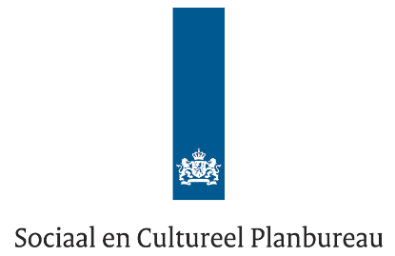 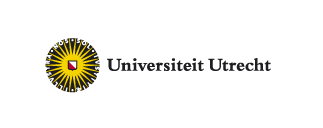 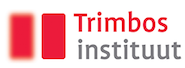 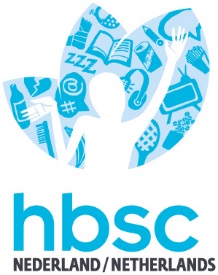 